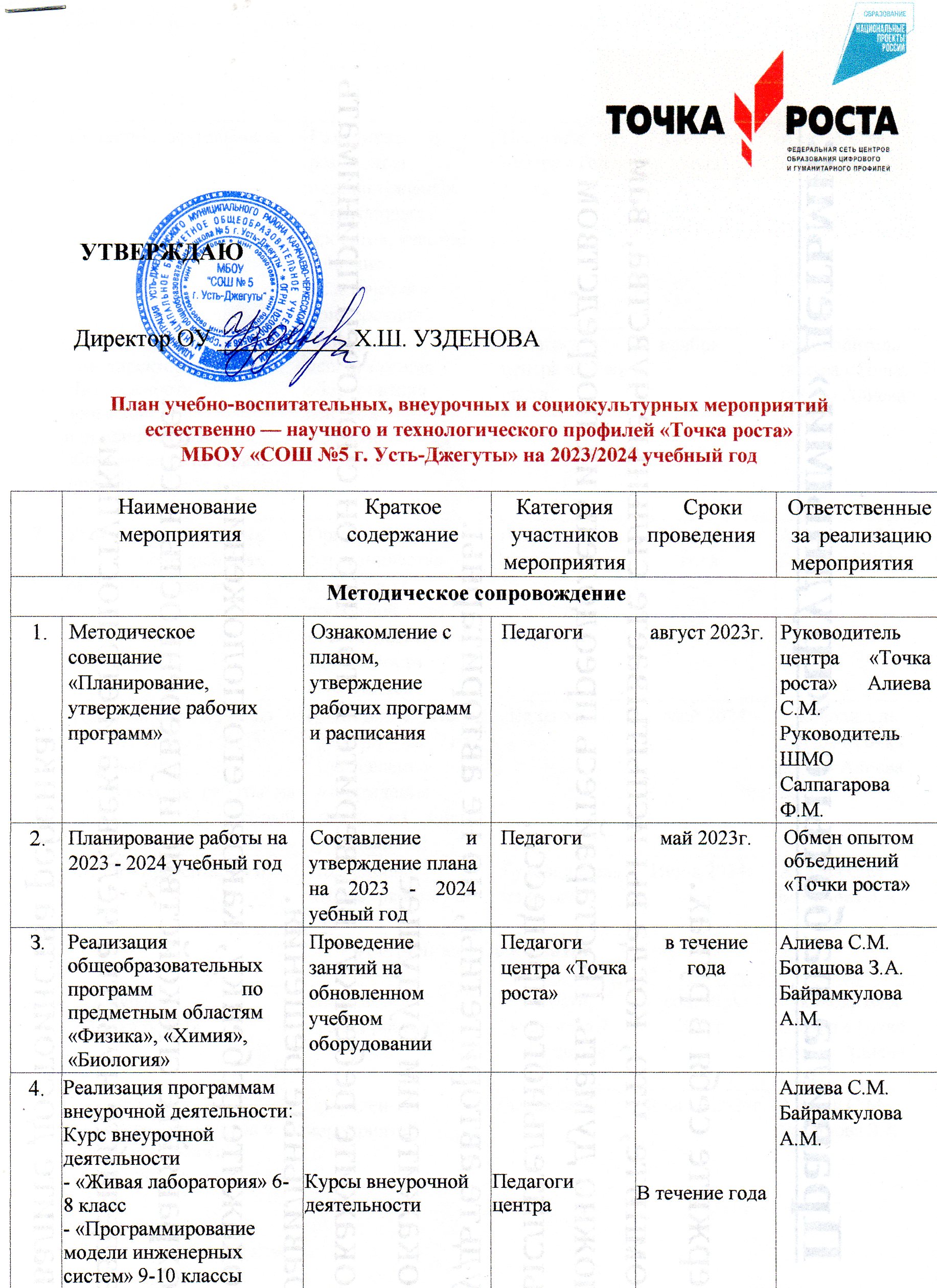 5.Проектная деятельностьРазработка	и реализация индивидуальных и  групповых проектов, участие в научно-практических конференцияхПедагоги  центра «Точка ростав течение годаАлиева С.М.Боташова З.А.6Совещание призам. директора по УВР«Возможности примененияили использованияоборудования центра впроектной деятельности Формы использованияоборудования центра впроектной деятельностиПедагоги  центра «Точка ростаноябрьРуководитель центра «Точка роста» Алиева С.М.7Участие в конкурсах и конференциях различного уровняОрганизация сотрудничества совместной, проектной	и исследовательской деятельности школьниковПедагоги предметникив течение годаАлиева С.М.Боташова З.А.8.Круглый стол «Анализ работы за 2022 - 2023 учебный год.Планирование работы на 2023 - 2024 учебный год»Подведение итогов работы за год. Составление и утверждение плана на новый учебный годПедагогиМай 2024гРуководитель центра «Точка роста» Алиева С.М.9.Отчет - презентация о работеПодведение итогов работы за годРуководитель, педагогиИюнь 2024гАлиева С.М.Боташова З.А.Внеурочные мероприятияВнеурочные мероприятияВнеурочные мероприятияВнеурочные мероприятияВнеурочные мероприятияВнеурочные мероприятия1..Экскурсии «Точка роста»Знакомство «Точка роста»Гости, учащиеся 7 - 8 классовсентябрь2023г.Руководитель центра «Точка роста» Алиева С.М.2.Организация и проведение конкурсов в Центре школьного и муниципального уровней:Турнир естествоиспытателей (физика, химия, экология, биология,)Проведение мероприятийУчащиесяЯнварь 2024гАлиева С.М.Боташова З.А.3Круглый стол «Формула успеха»Обмен опытом объединений«Точки роста»7 - 9 классыянварь 2024г.Руководитель центра «Точка роста» Алиева С.М.7 - 9 классыянварь 2022г.4День науки в Точке ростаДемонстрация обучающимся навыков работы с современным оборудованием7 - 9 классымарт 2024г.Алиева С.М.Боташова З.А.5Конференция « Космос сегодня»Всероссийские урока9-10 классыАпрель 2024гБоташова З.А.6.«Всероссийский урокГенетики»Всероссийские урока9-10 классыАпрель2024гБайрамкулова А.М.7Всероссийский урок Победы «Вклад химиков, физиков и биологов в дело Победы в ВОВ»Всероссийские урока8-10 классыМай -2024гАлиева С.М.Учебно-воспитательные мероприятияУчебно-воспитательные мероприятияУчебно-воспитательные мероприятияУчебно-воспитательные мероприятияУчебно-воспитательные мероприятияУчебно-воспитательные мероприятия1Неделя химии и биологииПроведение мероприятий врамках недели5-10 классыАпрель 2024гАлиева С.М.Байрамкулова А.М.2Неделя физикиПроведение мероприятий вамках недели7-10 классыДекабрь 2023гБоташова З.А.3Семинар - практикум «Использование цифрового микроскопа на окнах биологии»Применение цифрового микроскопаПедагоги, учащиесяНоябрь 2023гАлиева С.М.4Мастер — класс«Организация проектной и исследовательской деятельности учащихся с использованием цифровой лаборатории»Применение цифровой лабораторииПедагоги, учащиесяОктябрь 2023гБоташова З.А.5Мастер — класс «Применениесовременного лабораторного оборудования в проектной деятельности школьника»Применение лабораторного оборудованияПедагоги, учащиесяФевраль 2024гАлиева С.М.Байрамкулова А.М.6День лаборатории. Открытый практикум по химии и физикеПроведение практикумаПедагоги, учащиесяМарт 2024гАлиева С.М.Боташова З.А.7Экологический рингОрганизация и проведение мероприятия среди 8 – 9 классовПедагоги, учащиесяМай 2024гАлиева С.М.Социокультурные мероприятияСоциокультурные мероприятияСоциокультурные мероприятияСоциокультурные мероприятияСоциокультурные мероприятияСоциокультурные мероприятия1Родительские собранияЗнакомство направлением «Точка роста»РодителиСентябрь 2023гРуководитель центра «Точка роста» Алиева С.М.2Участие в системе открытых онлайн «Проектория»Профессиональное самоопределениеПедагоги, учащиесяПо графикуПедагоги центра.3Социальное проектирование с учащимисяВовлечение учащихся в совместные проектыПедагоги, учащиесяАпрель 2024гАлиева С.М.Боташова З.А. 4Занимательные уроки химии, биологии  и физики с участием детейСоставление и проведение уроков для начальных классовПедагоги, учащиесяМай 2024гРуководитель центра «Точка роста» Алиева С.М.Боташова З.А.Байрамкулова А.М.5Информационное сопровождение учебно-воспитательной деятельности Центра,системы внеурочных мероприятий с участием детей, педагогов, родительской  общественности, в том числе на сайте образовательной организации, социальных сетях и иных информационных ресурсах.Предоставление результатов деятельности центра «Точка роста»Учащиеся, родителиВ течение годаПедагоги центра